8	to consider and take appropriate action on requests from administrations to delete their country footnotes or to have their country name deleted from footnotes, if no longer required, taking into account Resolution 26 (Rev.WRC-07);IntroductionResolution 26 (Rev.WRC-07) urges administrations to review periodically footnotes in Article 5 of the Radio Regulations (RR) and to propose the deletion of their country footnotes or their country names from footnotes, as appropriate. Germany has reviewed the relevant footnotes of the table of frequency allocations in Article 5 and proposes to delete its name from No. 5.521 related to the band 18-18.4 GHz.ProposalARTICLE 5Frequency allocationsSection IV – Table of Frequency Allocations
(See No. 2.1)

MOD	D/165/15.521	Alternative allocation:  in Denmark, the United Arab Emirates and Greece, the band 18.1-18.4 GHz is allocated to the fixed, fixed-satellite (space-to-Earth) and mobile services on a primary basis (see No. 5.33). The provisions of No. 5.519 also apply.     (WRC-03)Reasons:	The alternative allocation to protect the fixed service in Germany is no longer required.______________World Radiocommunication Conference (WRC-15)
Geneva, 2–27 November 2015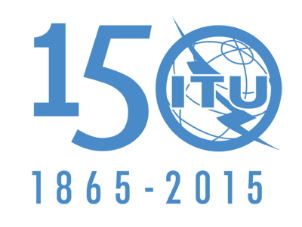 INTERNATIONAL TELECOMMUNICATION UNIONCOMMITTEE 6Document 165-E4 November 2015Original: EnglishGermany (Federal Republic of)Germany (Federal Republic of)Proposals for the work of the conferenceProposals for the work of the conferenceDELETION OF COUNTRY NAME FROM No. 5.521DELETION OF COUNTRY NAME FROM No. 5.521Agenda item 8Agenda item 8